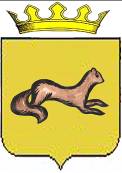 КОНТРОЛЬНО-СЧЕТНЫЙ ОРГАН____ОБОЯНСКОГО РАЙОНА КУРСКОЙ ОБЛАСТИ____306230, Курская обл., г. Обоянь, ул. Шмидта д.6, kso4616@rambler.ruЗАКЛЮЧЕНИЕ №61по результатам финансово-экономической экспертизы проекта постановления Администрации Обоянского района Курской области «Об утверждении муниципальной программы муниципального района «Обоянский район» Курской области «Профилактика правонарушенийв Обоянском районе Курской области на 2019-2021 годы»»г. Обоянь                                                                                          04 октября 2018 г.Основания для проведения экспертно-аналитического мероприятия:Федеральный Закон от 07 февраля 2011года № 6-ФЗ «Об общих принципах организации и деятельности контрольно-счетных органов субъектов Российской Федерации и муниципальных образований», Решение Представительного Собрания Обоянского района Курской области от 29 марта 2013 года № 2/23-II «О создании Контрольно-счетного органа Обоянского района Курской области и об утверждении Положения о Контрольно-счетном органе Обоянского района Курской области», Приказ №89 от 27.12.2017 «Об утверждении плана деятельности Контрольно-счетного органа Обоянского района Курской области на 2018 год», Приказ председателя Контрольно-счетного органа Обоянского района Курской области №51 от 03.10.2018 «О проведении экспертизы проекта Постановления Администрации Обоянского района Курской области».Цель экспертно-аналитического мероприятия: Проведение экспертизы проекта Постановления Администрации Обоянского района Курской области «Об утверждении муниципальной программы муниципального района «Обоянский район» Курской области «Профилактика правонарушений в Обоянском районе Курской области на 2019-2021 годы»».Предмет экспертно-аналитического мероприятия: Проект Постановления Администрации Обоянского района Курской области «Об утверждении муниципальной программы муниципального района «Обоянский район» Курской области «Профилактика правонарушений в Обоянском районе Курской области на 2019-2021 годы»».Срок проведения: с 03.10.2018 года по 04.10.2018 года. Исполнители экспертно-аналитического мероприятия: Председатель Контрольно-счетного органа Обоянского района Курской области – Шеверев Сергей Николаевич.Ведущий инспектор Контрольно-счетного органа Обоянского района Курской области - Климова Любовь Вячеславовна.Общие сведения об объекте экспертизы:Проект постановления Администрации Обоянского района Курской области «Об утверждении муниципальной программы муниципального района «Обоянский район» Курской области «Профилактика правонарушений в Обоянском районе Курской области на 2019-2021 годы»», направлен в Контрольно-счетный орган Обоянского района Курской области ответственным исполнителем – Администрацией Обоянского района Курской области 03.10.2018 года (сопроводительное письмо №04-05-01-59/3443 от 02.10.2018).Ответственный исполнитель муниципальной программы:Администрация Обоянского района Курской области.Соисполнители программных мероприятий:- Управление социальной защиты населения Администрации Обоянского района Курской области;- Управление культуры, молодежной политики, физической культуры и спорта Администрации Обоянского района Курской области;- Управление образования Администрации Обоянского района Курской области;- ОКУ «Центр занятости населения Обоянского района»;- Отдел по опеке и попечительству Администрации Обоянского района Курской области;- Комиссия по делам несовершеннолетних и защите их прав Обоянского района Курской области;- Отдел Министерства Внутренних Дел России по Обоянскому району Курской области, (ОМВД России по Обоянскому району Курской области).Разработчики муниципальной программы:- Администрация Обоянского района Курской области;- Управление социальной защиты Администрации Обоянского района Курской области;- Отдел Министерства Внутренних Дел России по Обоянскому району Курской области, (ОМВД России по Обоянскому району Курской области);- Комиссия по делам несовершеннолетних и защите их прав Обоянского района Курской области;- Управление культуры, молодежной политики, физической культуры и спорта Администрации Обоянского района Курской области;- Управление образования Администрации Обоянского района Курской области.Цели муниципальной программы:- обеспечение общественной безопасности и безопасности граждан на территории Обоянского района Курской области;- совершенствование структуры системы государственного и общественного воздействия на причины и условия, способствующие совершению правонарушений и преступлений на территории Обоянского района Курской области;- устранение причин и условий, порождающих коррупцию;- повышение качества и эффективности работы системы профилактики преступлений и иных правонарушений в отношении определенных категорий лиц и по отдельным видам противоправной деятельности;- совершенствование системы социально-психологической и профессиональной реабилитации и адаптации лиц, освободившихся из мест лишения свободы, а также лиц без определенного места жительства;- повышение доверия общества к правоохранительным органам. Задачи муниципальной программы:- повышение уровня защиты жизни, здоровья и безопасности граждан на территории Обоянского района, профилактике незаконной трудовой миграции;- активизация участия и усиление взаимодействия территориальных органов, федеральных органов исполнительной власти и органов местного самоуправления в сфере предупреждения преступлений и иных правонарушений;- вовлечение в деятельность по профилактике правонарушений и охране общественного порядка общественных и иных организаций всех форм собственности, в том числе общественных формирований правоохранительной направленности;- предупреждение проявлений экстремизма и терроризма;- формирование в обществе толерантного отношения к расовому, национальному, религиозному, идеологическому многообразию;- оптимизация работы по предупреждению и профилактике преступлений и иных правонарушений, совершенных на улицах и в других общественных местах;- усиление социальной профилактики правонарушений среди несовершеннолетних и молодежи, в том числе совершенствование системы педагогического сопровождения и реабилитации несовершеннолетних, отбывших наказание в местах лишения свободы;- совершенствование системы социальной профилактики правонарушений, направленное на активизацию борьбы с пьянством, алкоголизмом, токсикоманией, наркоманией;- формирование негативного отношения в обществе к совершению правонарушений, а также к потреблению пива, алкогольных напитков, токсических веществ, немедицинскому потреблению наркотиков, пропаганда ценностей здоровья и здорового образа жизни;- профилактика рецидивной преступности, в том числе среди осужденных к наказаниям, не связанным с лишением свободы;- реализация мер социальной поддержки лиц, освободившихся из мест лишения свободы, и лиц без определенного места жительства, направленных на восстановление утраченных социальных связей;- содействие трудовой занятости лиц, отбывающих наказание и освободившихся из мест лишения свободы;- формирование позитивного общественного мнения о правоохранительной системе и результатах ее деятельности, восстановление доверия общества к правоохранительным органам.Срок реализации Программы:2019-2021 годы.В ходе проведения экспертизы выявлено:Проект постановления Администрации Обоянского района Курской области «Об утверждении муниципальной программы муниципального района «Обоянский район» Курской области «Профилактика правонарушений в Обоянском районе Курской области на 2019-2021 годы»», разработан в соответствии с Федеральным Законом РФ от 06.10.2003 №131-ФЗ «Об общих принципах организации местного самоуправления в Российской Федерации», постановлением Главы Обоянского района от 18.09.2018 №419 «Об утверждении перечня муниципальных программ муниципального района «Обоянский район» Курской области». В соответствии с паспортом программы, общий объем бюджетных ассигнований для ее реализации запланирован в сумме 1176,6 тыс. рублей, в том числе:тыс. руб.Паспорт представленной для экспертизы муниципальной программы не предполагает утверждение следующих подпрограмм:1. «Управление муниципальной программой и обеспечение условий реализации».2. «Обеспечение правопорядка на территории Обоянского района Курской области».Структура представленного для экспертизы проекта муниципальной программы имеет отклонения от Методических указаний по разработке и реализации муниципальных программ муниципального района «Обоянский район» Курской области, утвержденными постановлением Главы Обоянского района от 08.10.2013 г. №166. Методика оценки эффективности муниципальной программы предполагает сопоставление фактических значений целевых индикаторов и их запланированных параметров, в тоже время, представленный проект не устанавливает величин целевых индикаторов.Подпрограмма «Обеспечение правопорядка на территории Обоянского района Курской области» В соответствии с паспортом подпрограммы, ее реализация запланирована за счет средств бюджета Обоянского района Курской области в сумме 300,0 тыс. руб., в том числе:                                                                                             тыс. руб.Методика оценки эффективности муниципальной подпрограммы предполагает сопоставление фактических значений целевых индикаторов и их запланированных параметров, в тоже время, представленный проект не устанавливает величин целевых индикаторов.Подпрограмма «Управление муниципальной программой и обеспечение условий реализации» В соответствии с паспортом подпрограммы, ее реализация запланирована за счет средств областного бюджета Курской области в сумме 876,6 тыс. руб., в том числе:                                                                                             тыс. руб.Оценки эффективности муниципальной подпрограммы не предполагает достижения измеряемых величин целевых индикаторов.ВыводыКонтрольно-счетный орган Обоянского района Курской области предлагает Администрации Обоянского района Курской области учесть замечания, изложенные в настоящем экспертном заключении.Председатель Контрольно-счетного органаОбоянского района Курской области                                                С. Н. Шеверев2019 год2020 год2021 год392,2392,2392,2ВСЕГО                                1176,6ВСЕГО                                1176,6ВСЕГО                                1176,62019 год2020 год2021 год100,0100,0100,0ВСЕГО                                                      300,0ВСЕГО                                                      300,0ВСЕГО                                                      300,02019 год2020 год2021 год292,2292,2292,2ВСЕГО                                                      876,6ВСЕГО                                                      876,6ВСЕГО                                                      876,6